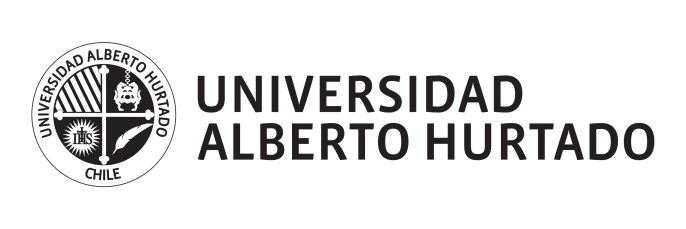 VICERRECTORÍA ACADÉMICADirección de docencia y pedagogía universitaria ¿Qué elementos utilizará en su actividad? Marque con una X Formulario Reserva Salas de Recursos PedagógicosFormulario Reserva Salas de Recursos PedagógicosFormulario Reserva Salas de Recursos PedagógicosFormulario Reserva Salas de Recursos PedagógicosFormulario Reserva Salas de Recursos PedagógicosFormulario Reserva Salas de Recursos PedagógicosFormulario Reserva Salas de Recursos PedagógicosFormulario Reserva Salas de Recursos PedagógicosNOMBRE DE LA ACTIVIDADSALA QUE RESERVATIPO DE ACTIVIDADDESCRIPCIÓN DE LA ACTIVIDAD Fecha y horario de la reservaDíaMesAñoAñoHorario de reservaHorario de reservaHorario de reservaFecha y horario de la reservaDíaMesAñoAñoDesde lasHasta lasHasta lasFecha y horario de la reservahrs.hrs.hrs.Persona responsable de la sala mientras dura la actividadCargoFacultadUnidadCentro de CostoFecha de SolicitudFirma persona responsableFirma persona responsableFirma persona responsableComputador [Conectado a proyector]Notebook [máximo 3]Sistema de sonidoSistema de grabación de sonido [grabadora Tascam; micrófono para grabación ambiental]Micrófono inalámbricoMicrófono cuello de ganso en testera [máximo 2]Micrófono inalámbrico lavalier